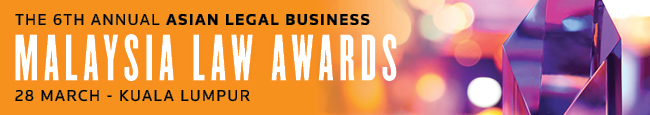 SUBMISSION FORM – FIRM CATEGORIESRead the Research Methodology Summary before filling out the submission form.Deadline for submissions –  22 January 2019 (Tuesday)Submit the completed forms to anna.lam@thomsonreuters.comFor Malaysia Deal Firm or International Law Firm of the Year, please use Submission Form – Firm Categories (II).For Malaysia Law Firm of the Year, please use Submission Form – Firm Categories (III).This form is for one category only. To submit for another category, please complete a new form. Save this form using the format: Category_Organisation.Law firmA. BASIC INFORMATIONA. BASIC INFORMATIONResidence (Please indicate “’Malaysia” to confirm that the candidate is based therein.)No. of partners (for Boutique and Rising categories only)Practice team size (Based in Malaysia)Example: 5 Partners supported by a team of 10 AssociatesHead of Team (Please provide the name of the team head)Contact Information(Please include Name, Email and Phone number)B. KEY WORK HIGHLIGHTSB. KEY WORK HIGHLIGHTSKEY WORK NO. 1: (Indicate heading here)Completion date: Description (max. of 500 words)KEY WORK NO. 2: (Indicate heading here)Completion date: Description (max. of 500 words)KEY WORK NO. 3: (Indicate heading here)Completion date: Description (max. of 500 words)KEY WORK NO. 1: (Indicate heading here)Completion date: Description (max. of 500 words)KEY WORK NO. 2: (Indicate heading here)Completion date: Description (max. of 500 words)KEY WORK NO. 3: (Indicate heading here)Completion date: Description (max. of 500 words)C. OTHER ACHIEVEMENTS (max. of 300 words)C. OTHER ACHIEVEMENTS (max. of 300 words)THIRD-PARTY NOMINATION (optional)Any lawyer/law firm/in-house team you’d like to nominate?Individual/firm/in-house category:Name/law firm/company:Contact person:Position:Email & tel. no.:Reason for nomination: